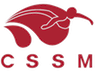 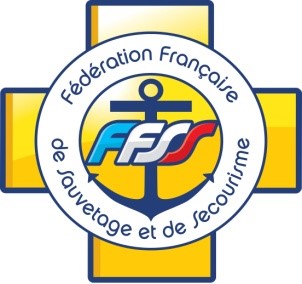 Planning formations métiers de l’eau Saison 2020-2021Planning formations secourisme Saison 2020-2021Inscriptions et renseignements :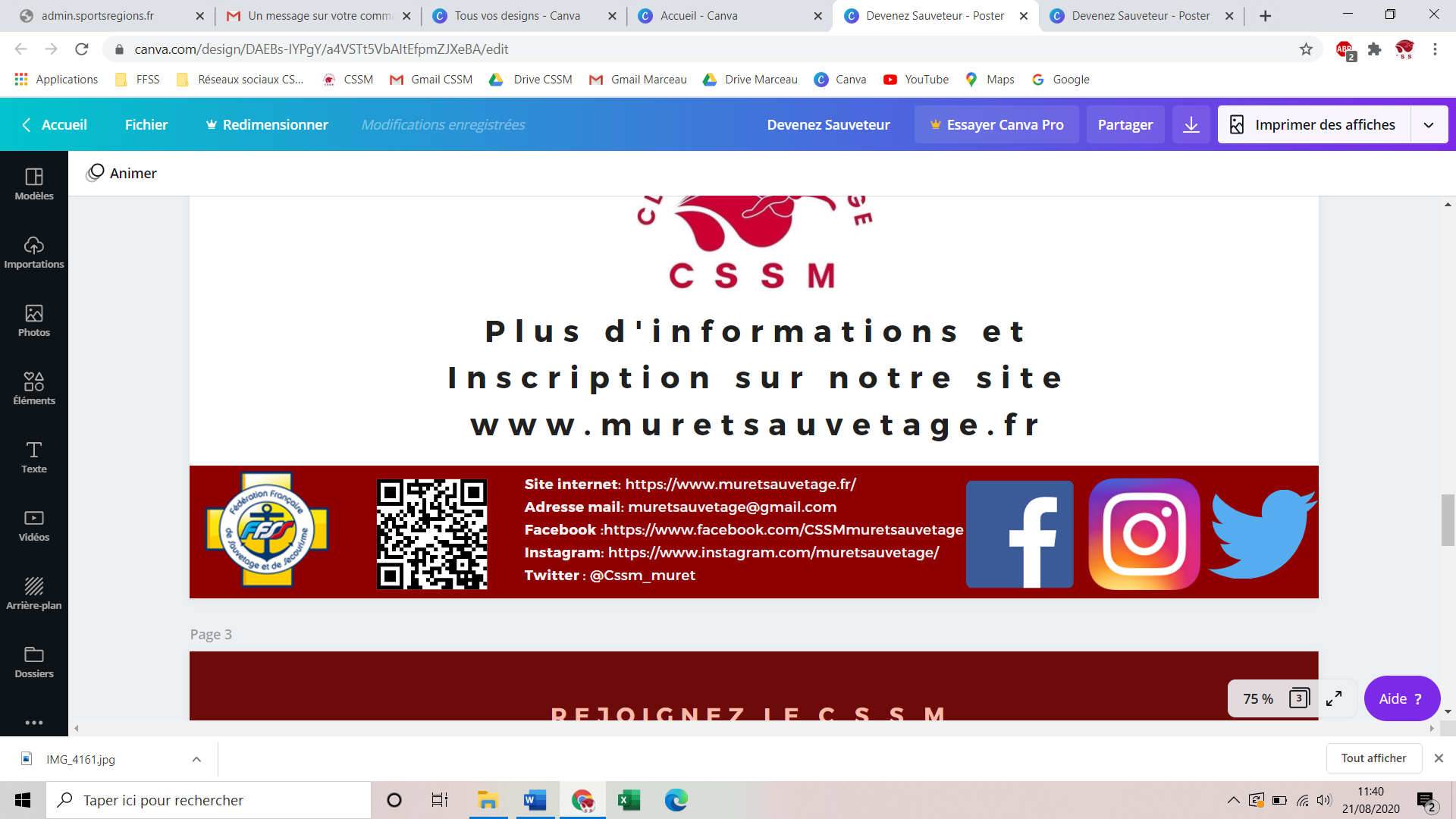  Brevet National de Sécurité et de Sauvetage Aquatique (BNSSA)Formation ContinueDernier test d’entrée en formation (Obligatoire avant rentrée en formation) : 30 Septembre 2020Début de formation : 7 Octobre 2020 à Mai 2021 Brevet de Surveillant de Baignade (BSB)PSC1 pour les BSB : le 5 Mai 2021Début de la formation : 12 Mai au 30 Juin 2021Formations Prévention et Secours Civiques de niveau 1 (PSC1)- Dimanche - DimancheFOAD-PSC1 : FOAD (Formation ouverte à distance) : Ouverture de la session en ligne le 15 MarsPratique (Deux créneaux possible) :      - Mercredi 24 mars 2021 de 17h à 21h                                              Ou - Dimanche 28 mars 2021 de 8h à 12hFormation initiale Premiers Secours en Equipe de Niveau 1 (FI PSE1)Formation réalisée en trois week-end découpé comme ceci : 13 et 14 février 202020 et 21 février 202027 et 28 février 2020Formation initiale Premiers Secours en Equipe de niveau 2 (FI PSE2)Formation sur 4 jours : Du 03 avril au 05 avril 2020 inclus + le 10 Avril 2020Formations Continues (Recyclage) PSE1 (7h)24 Janvier 202121 mars 202109 mai 2021Formations Continues (Recyclage) PSE2 (7h)11 Avril 2021